April 2024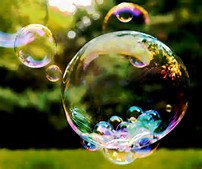 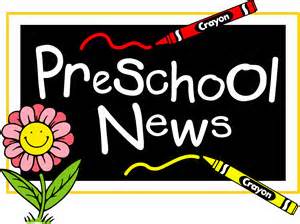 Important Dates:April 1-5 Closed for Spring BreakWe Return Tuesday, April 9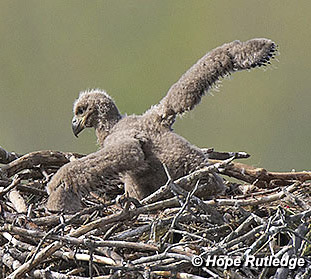 